How do we find inverses?Step 1: Change ______ to "______"Step 2: _________ the "_____" and "_____"Step 3: ______ for "____"Step 4: Change "____" to ____ to indicate the __________ function.Examples: Find the inverse function.When solving, you MUST isolate the exponential or log ______ applying its inverse.Solving Exponential Equations with COMMON BASES or BASES THAT CAN BE REWRITTEN.Solving Exponential Equations with DIFFERENT BASES (that can NOT be rewritten)Example: Solve. Round decimals to the hundredths place if necessary.Solving Equations with “e” and “ln”Example: Solve. Round decimals to the hundredths place if necessary.Solving Equations with Common Logs* Just like exponential equations with common bases, logarithmic equations with common logs _________ out. Example: Solve. Round decimals to the hundredths place if necessary.Solving Equations with LogsExample: Solve. Round decimals to the hundredths place if necessary.What is the inverse of…What is the inverse of…1.) 2.) 3.) 4.) 5.) 5.) 6.) 7.)8.) 9.)10.) 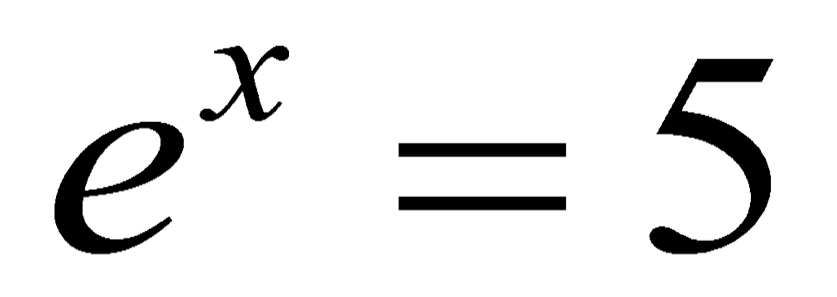 11.)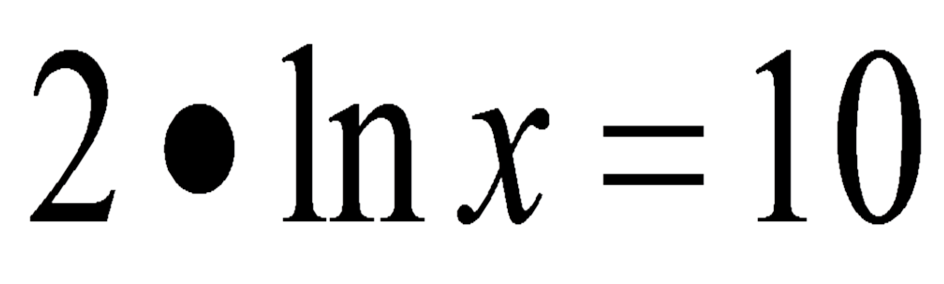 12.) 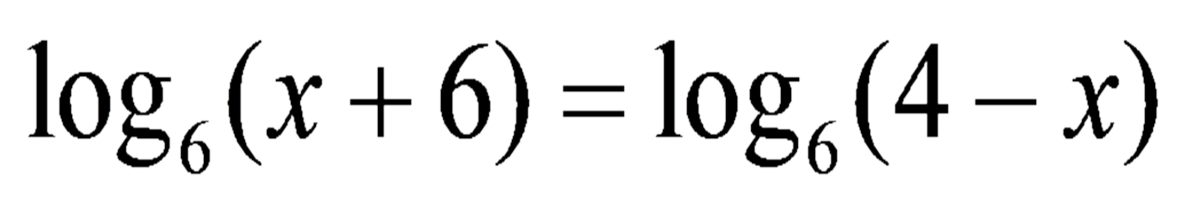 13.) 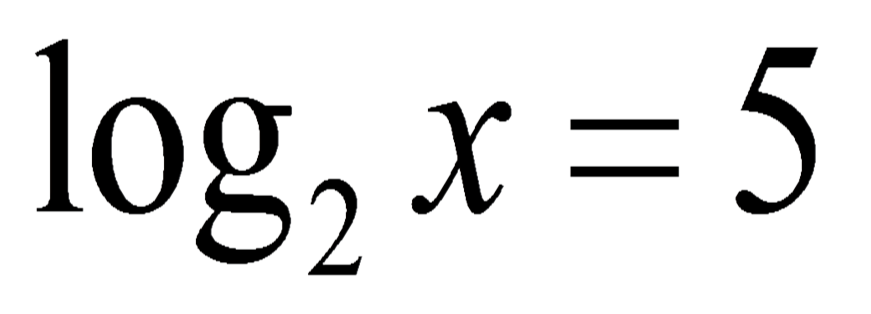 14.) log -m + 2 = 415.)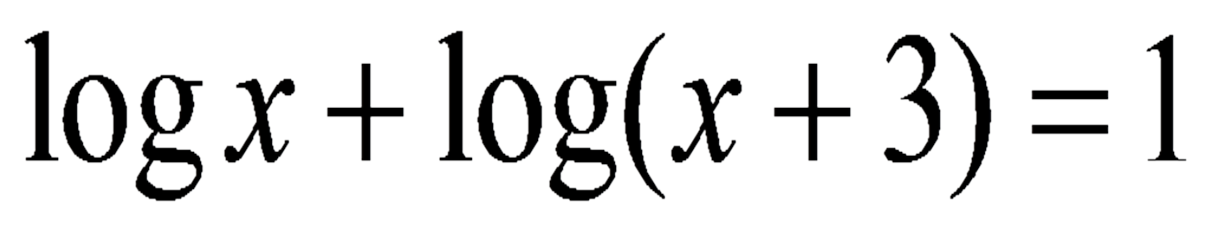 What can you conclude from this example?15.)What can you conclude from this example?